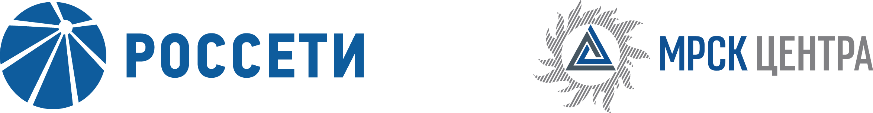 Уведомление №1об изменении условий извещения и закупочной документации открытого запроса предложений для заключения Договора на оказание услуг по передаче данных на участке «Ржевского кольца»: ПС 220 кВ «Победа» - ЦУС Тверьэнерго для нужд ПАО «МРСК Центра» (филиала «Тверьэнерго»),(опубликовано на официальном сайте Российской Федерации для размещения информации о размещении заказов www.zakupki.gov.ru, на электронной торговой площадке ПАО «Россети» www.rosseti.ru №31806164935 от 21.02.2018 года, а также на официальном сайте ПАО «МРСК Центра» www.mrsk-1.ru в разделе «Закупки»)Организатор запроса предложений ПАО «МРСК Центра», расположенный по адресу: РФ, 127018, г. Москва, 2-я Ямская ул., д. 4, (контактное лицо: Ляной Михаил Викторович, контактный телефон (4722) 30-41-49, (495) 747-92-92), на основании протокола от 12.03.2018 года № 0072-ИА-18-1 вносит изменения в извещение и закупочную документацию открытого запроса предложений для заключения Договора на оказание услуг по передаче данных на участке «Ржевского кольца»: ПС 220 кВ «Победа» - ЦУС Тверьэнерго для нужд ПАО «МРСК Центра» (филиала «Тверьэнерго»).Внести изменения в извещение и закупочную документацию и изложить в следующей редакции:Дата окончания срока приема заявок: 15.03.2018 12:00 [GMT +3]Дата и время окончания срока публикации протокола вскрытия конвертов: 15.03.2018 23:00 [GMT +3]Дата и время окончания срока рассмотрения заявок, предложений: 13.04.2018 12:00 [GMT +3]Дата и время окончания срока подведения итогов: 13.04.2018 12:00 [GMT +3]пункт 3.4.1.3 закупочной документации:  «…Заявки на ЭТП могут быть поданы до 12:00 «15» марта 2018 года, при этом предложенная Участником в Письме о подаче оферты (подраздел 5.1) цена должна соответствовать цене, указанной Участником на «котировочной доске» ЭТП…»Примечание:По отношению к исходной редакции извещения и закупочной документации открытого запроса предложений для заключения Договора на оказание услуг по передаче данных на участке «Ржевского кольца»: ПС 220 кВ «Победа» - ЦУС Тверьэнерго для нужд ПАО «МРСК Центра» (филиала «Тверьэнерго») внесены следующие изменения:изменены крайний срок подачи заявок, дата рассмотрения заявок и подведения итогов закупки.	В части, не затронутой настоящим уведомлением, Участники руководствуются извещением и закупочной документацией открытого запроса предложений для заключения Договора на оказание услуг по передаче данных на участке «Ржевского кольца»: ПС 220 кВ «Победа» - ЦУС Тверьэнерго для нужд ПАО «МРСК Центра» (филиала «Тверьэнерго»), (опубликовано на официальном сайте Российской Федерации для размещения информации о размещении заказов www.zakupki.gov.ru, на электронной торговой площадке ПАО «Россети» www.rosseti.ru  №31806164935 от 21.02.2018 года, а также на официальном сайте ПАО «МРСК Центра» www.mrsk-1.ru в разделе «Закупки»).Председатель закупочной комиссии -заместитель генерального директора по инвестиционной деятельности ПАО «МРСК Центра»	Д.В. Скляров